TENDER FILE / TERMS OF REFERENCE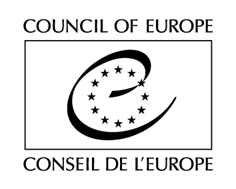 (Competitive bidding procedure / One-off contract)Provision of the “Technical assistance to the National Academy for Public Administration in the introduction of the ‘assessment centre’ function for accredited trainers”[Contract N° 4708/2021/54]The Council of Europe (CoE) is currently implementing a joint European Union (EU)/CoE Programme “Human Resources Management in local self-government” - phase 2 (2018 -2021). In that context, it is looking for a Provider for the provision of “Technical assistance to the National Academy for Public Administration in the introduction of the ‘assessment centre’ function for accredited trainers” (See Section A of the Act of Engagement).Tender RulesThis tender procedure is a competitive bidding procedure. In accordance with Rule 1395 of the Secretary General of the Council of Europe on the procurement procedures of the Council of Europe, the Organisation shall invite to tender at least three potential providers for any purchase between €2,000 (or €5,000 for intellectual services) and €55,000 tax exclusive.This specific tender procedure aims at concluding a one-off contract for the provision of deliverables described in the Act of Engagement (See attached). A tender is considered valid for 120 calendar days as from the closing date for submission. The selection of tenderers will be made in the light of the criteria indicated below. Each lot will be awarded to the Provider providing the best value for money for the lot concerned, on the basis of the award criteria indicated below.  All tenderers will be informed in writing of the outcome of the procedure.The tenderer must be either a natural person or a legal person or consortia of legal and/or natural persons.Tenders shall be submitted by email only (with attachments) to the email address indicated in the table below, with the following reference in subject: Tender – NAPA assessment centre. Tenders addressed to another email address will be rejected.The general information and contact details for this procedure are indicated on this page. You are invited to use the CoE Contact details indicated below for any question you may have. All questions shall be submitted at least 5 working days before the deadline for submission of the tenders and shall be exclusively addressed to the email address indicated below with the following reference in subject: “Questions - NAPA assessment centre”.EXPECTED DELIVERABLESThe expected deliverables are described in Section A of the Act of Engagement (See attached).Please note that each lot concerns a different series of deliverables. Tenderers may tender for one, all or several lots.FEESAll tenderers are invited to fill in the table of fees as reproduced in Section A of the Act of Engagement.Tenderers subject to VAT shall also send, for each lot, a quote (Pro Forma invoice) on their letterhead including:-	the Service Provider’s name and address;-	its VAT number;-	the full list of services;-	the fee per type of deliverables (in the currency indicated on the Act of Engagement, tax exclusive);-	the total amount per type of deliverables (in the currency indicated on the Act of Engagement, tax exclusive);-	the total amount (in the currency indicated on the Act of Engagement), tax exclusive, the applicable VAT rate, the amount of VAT and the amount VAT inclusive.ASSESSMENT Exclusion criteria and absence of conflict of interests(by signing the Act of Engagement, you declare on your honour not being in any of the below situations)Tenderers shall be excluded from participating in the tender procedure if they:have been sentenced by final judgment on one or more of the following charges: participation in a criminal organisation, corruption, fraud, money laundering, terrorist financing, terrorist offences or offences linked to terrorist activities, child labour or trafficking in human beings;are in a situation of bankruptcy, liquidation, termination of activity, insolvency or arrangement with creditors or any like situation arising from a procedure of the same kind, or are subject to a procedure of the same kind;have received a judgment with res judicata force, finding an offence that affects their professional integrity or serious professional misconduct;do not comply with their obligations as regards payment of social security contributions, taxes and dues, according to the statutory provisions of their country of incorporation, establishment or residence;are or are likely to be in a situation of conflict of interests;are public servants employed at central, local or provincial level;Eligibility criteria (Applicable for both lots)University degree in law, political science, economics, public administration, social sciences, psychology, andragogy or a related field OR equivalent 7 years’ relevant work experience; Minimum of 3 years of professional experience working on improvement of trainers’ capacities (through drafting trainers’ competencies OR providing training for trainers OR drafting methodologies/instructions for the work of trainers);Proven experience in developing and/or conducting professional development trainings/training programmes/training methodologies for public servants;Proficiency in Serbian and English language.Award criteriaFor lot 1:Quality of the offer (90%), including:Proven experience in drafting methodologies and/or competencies for trainers/preferably related to public sector/public sector employees;Familiarity with the existing legislative framework related professional development of public employees in the Republic of Serbia;Experience in working directly with public administration on professional development;Proven experience in drafting manuals, guides, instruction papers, methodologies, strategies or similar documents;Experience in delivering training of trainers desirable.Financial offer (10%).The Council reserves the right to hold interviews with eligible tenderers.For Lot 2:Quality of the offer (90%), including:Proven experience in delivering training of trainers;Experience in working directly with public administration employees on professional development;Desirable experience in developing trainers’ competencies.Financial offer (10%).The Council reserves the right to hold interviews with eligible tenderers.Multiple tendering is not authorised.NEGOTIATIONSThe Council reserves the right to hold negotiations with the bidders in accordance with Article 20 of Rule 1395.DOCUMENTS TO BE PROVIDEDTenderers are invited to submit:A completed and signed copy of the Act of Engagement (See attached)For tenderers subject to VAT only: a quote, describing the financial offer, in line with the requirements of Section C of the Tender File (see above)CV (no longer than 4 pages);Motivation letter (no longer than 2 pages) showing the understanding of the scope of this programme assignment and main challenges for its successful delivery.All documents shall be submitted in English or Serbian, failure to do so will result in the exclusion of the tender. If any of the documents listed above are missing, the Council of Europe reserves the right to reject the tender.The Council reserves the right to reject a tender if the scanned documents are of such a quality that the documents cannot be read once printed.* * *